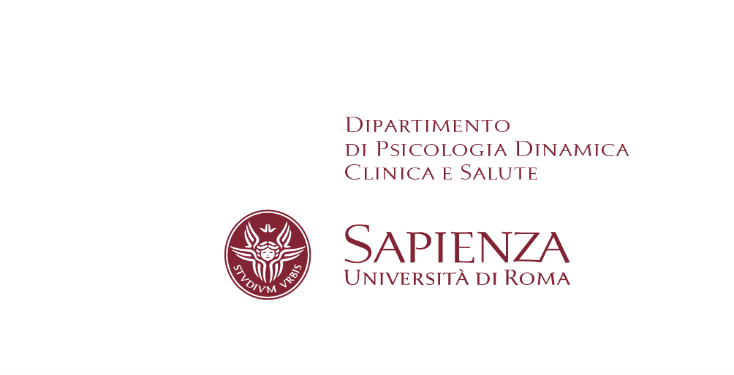 AL RESPONSABILE AMMINISTRATIVO DELEGATO DEL DIPARTIMENTO DI PSICOLOGIA DINAMICA CLINICA E SALUTEDOMANDA DI LIQUIDAZIONE MISSIONEProt. n………….…del………………………….Il/La sottoscritt…………………………………………………..nat.. a………………………………………….il………………………..cod.fisc. …………………………………residente……………………………………………...domiciliato…………………………………………………….qualifica…	, dichiaradi aver iniziato la missione a………………………………………………….alle ore…….. del giorno	eterminata il giorno………………… alle ore…	e pertanto, richiede il rimborso delle seguenti spese:Spese di alloggio. Allega regolare fattura/ricevuta fiscale/prenotazione on line allegare: stampa di prenotazione e documento di addebito sulla carta di credito e dalla ricevuta rilasciata dalla struttura attestante il check-in ed il check- out.n.……………….. € ………………………….. rilasciata dall’albergo…………………..n…………………€…………………………….rilasciata    dall’albergo…………………..n…………………€…………………………….rilasciata    dall’albergo…………………..n…………………€……….. …………………..rilasciata da residence o appartamento………..Spese di vitto. Allega regolare fattura/ricevuta fiscale/scontrino pasto:n. ………………...di €. ………………………rilasciata da…………………………n………………….di €………………………..rilasciata da……………n………………….di €………………………..rilasciata da……………n………………….di €………………………..rilasciata da……………n………………….di €………………………..rilasciata da……………n………………….di €………………………..rilasciata da……………Spese di viaggio e trasporto:Spese complementari su presentazione di regolari ricevute:ISCRIZIONE A CONGRESSI/CONVEGNI/CORSIIl sottoscritto dichiara di aver pagato la quota di iscrizione di €………………NO	SI□ e di produrre fattura quietanziataricevuta quietanziata rilasciata dalla segreteria organizzativanon comprensiva di vitto e alloggiocomprensiva di vitto e alloggiocomprensiva di solo vittocomprensiva di solo alloggioIl sottoscritto dichiaradi aver presentato per il rimborso tutti i documenti in originale (ovvero in formato analogico/cartaceo o informatico ai sensi del D. Lgs. 82/2005 e successive integrazioni e modificazioni) privi di alterazioni.che i sopra elencati giustificativi di spesa non sono stati presentati per il rimborso ad altro Ente.di aver presentato la richiesta di rimborso spese entro i 6 mesi successivi alla conclusione della missione cui la stessa si riferisce e comunque entro l’esercizio finanziario.Firma………………………….Trattamento alternativo di missione all’estero (art. 13 Regolamento missioni):La liquidazione del trattamento alternativo è subordinata all’attestazione dell’avvenuto svolgimento della missione mediante autocertificazione redatta dall’interessato.Anticipazione di missione (art. 14 Regolamento missioni):Il sottoscritto dichiara di essere stato autorizzato e di aver ricevuto l’anticipazione di missione pari ad Euro	e cheha consegnato la documentazione completa entro 30 giorni dall’effettuazione della stessa.Ovvero nel caso in cui l’importo dell’anticipo è superiore alle spese effettivamente sostenute, di aver provveduto alla restituzione della differenza entro 10 giorni dalla data di rientro.Il conto corrente per la liquidazione è da intendersi presso:banca________________________ agenzia__________________città__________________________IBANBIC/SWIFT (da compilare in caso di conto estero) La missione stessa graverà sui fondi……………………………………….di cui è titolare……………………..…………………………………..		………………………………… Firma di chi effettua la missione	        Firma del responsabile dei fondiVISTOIl Responsabile Amministrativo Delegato……………………………………….DaAAAereo€NaveDaAATreno€DaAAAutobusurbani/extraurbani/metro€DaAANavetta,	transfer,carsharingDaAATaxi€DaAAMezzo	noleggiato (fattura noleggiatore),acquisto	carburante, parcheggi/garage€DaAAMezzo proprioKm.DaAaPedaggio autostradale, spese di parcheggio o garage(solo in caso di uso mezzo proprio)€spese di prenotazione dell’agenzia di viaggi, dei diritti di agenzia relativi al biglietto aereo, al treno e ai servizialberghieri€Visti consolari e spese di intermediazione€Deposito bagagli€Fotocopie, stampe, poster e fax€Spese telefoniche e di trasmissione dati€Mance, quando   obbligatorie,   purchè   dettagliate   neigiustificativi di spesa€Tasse di soggiorno€Assicurazione sanitaria a copertura delle spese mediche,farmaceutiche e ospedaliere nei paesi extra UE€Spese per vaccinazioni obbligatorie e spese farmaceuticheper profilassi€Spese per assicurazione sulla vita, in caso di uso del mezzo aereo, nei limiti previsti dalla legge.€Ulteriore quota di rimborso (in alternativa alrimborso documenatto)€